EKOLUDEKTo do the surgeries will be:- plastic bottle- paper-plash in liquid-silver paper-color paper1.from silver balls to make a ball2.Move the ball of tissue paper and glue3. Cut out of colored paper eyes and mouth4. stick to the ball5.butelka should be wrapped with bibu6. With colored paper you need to make buttons and stick to it7. In the bottle, make holes for hands and feet8.ze silver pieces to make hands and feet and put in pre-prepared holesAll these materials are sorted at home.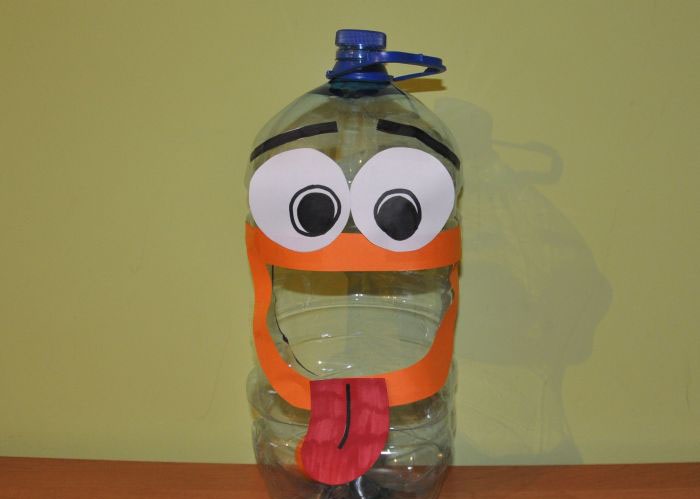 